Приложение 5Математические раскраски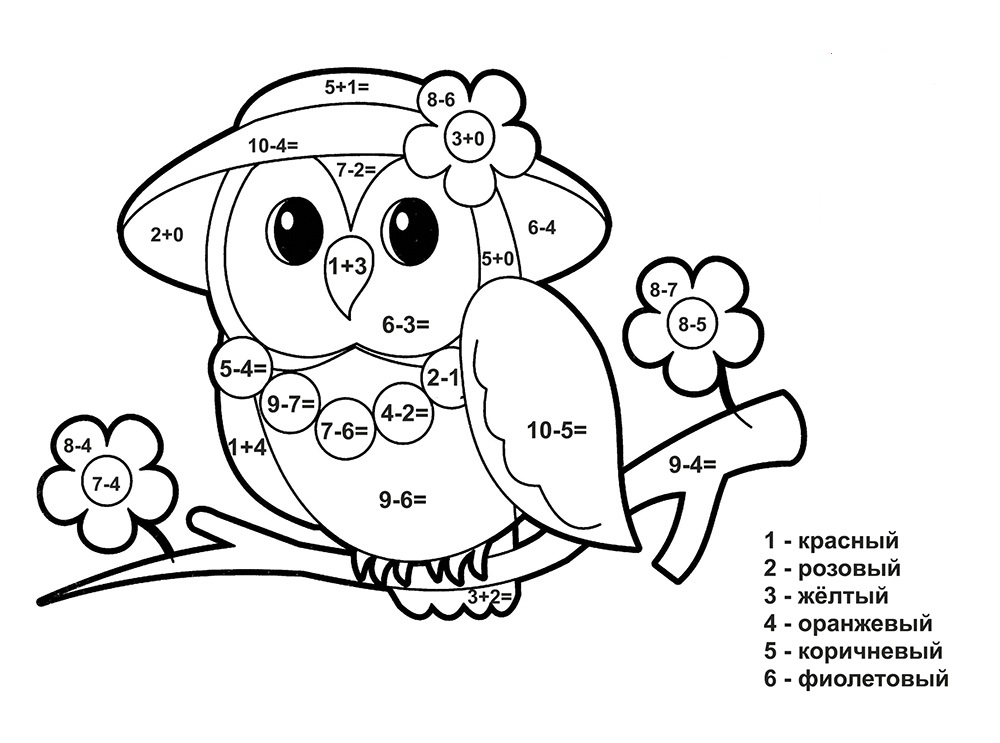 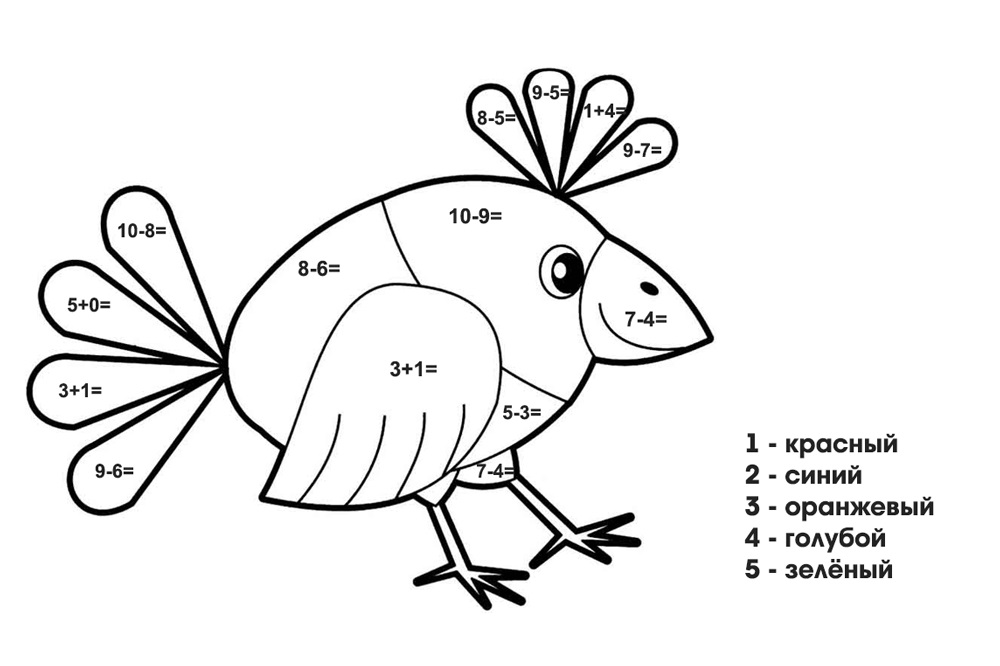 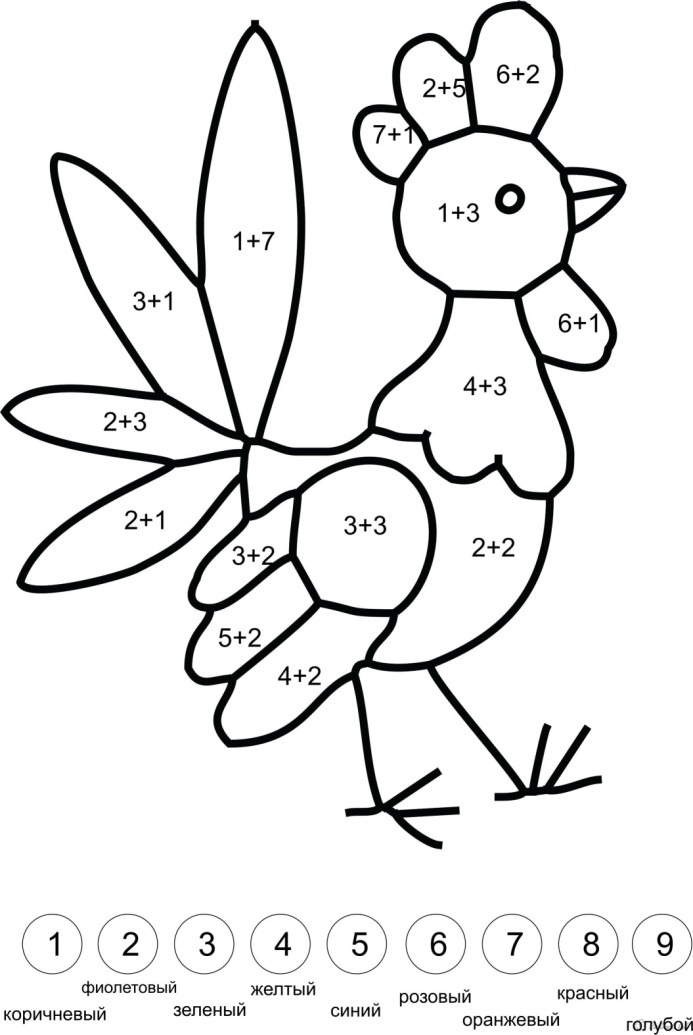 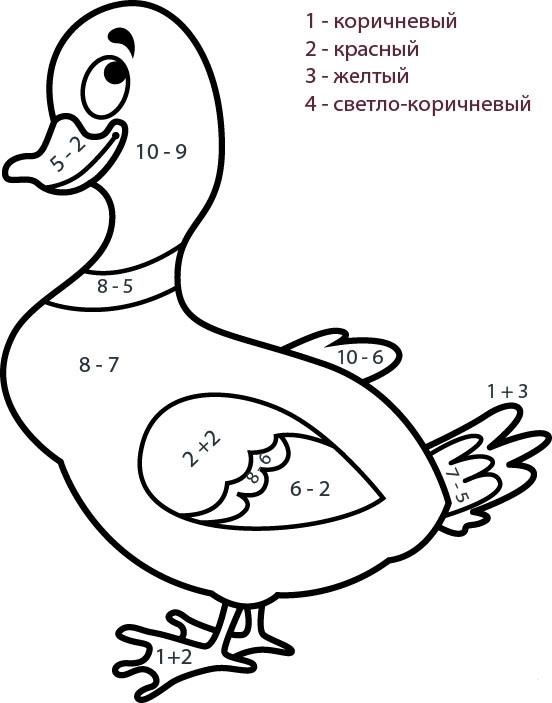 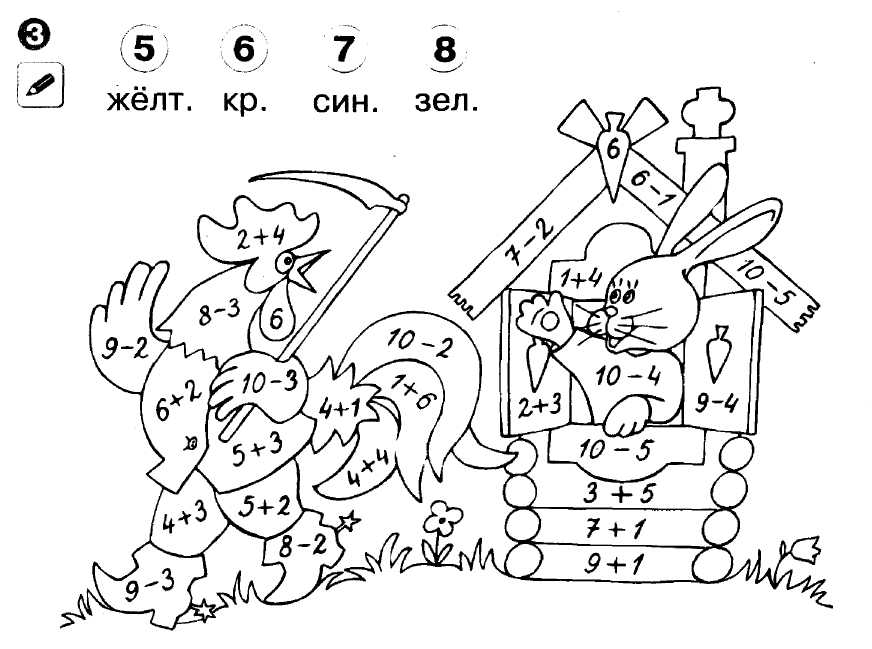 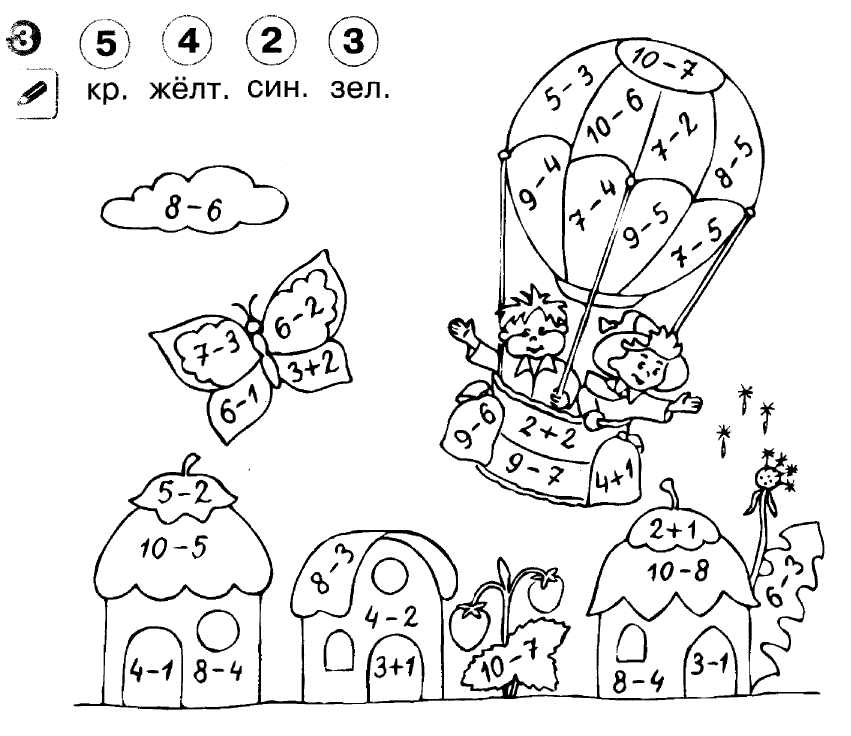 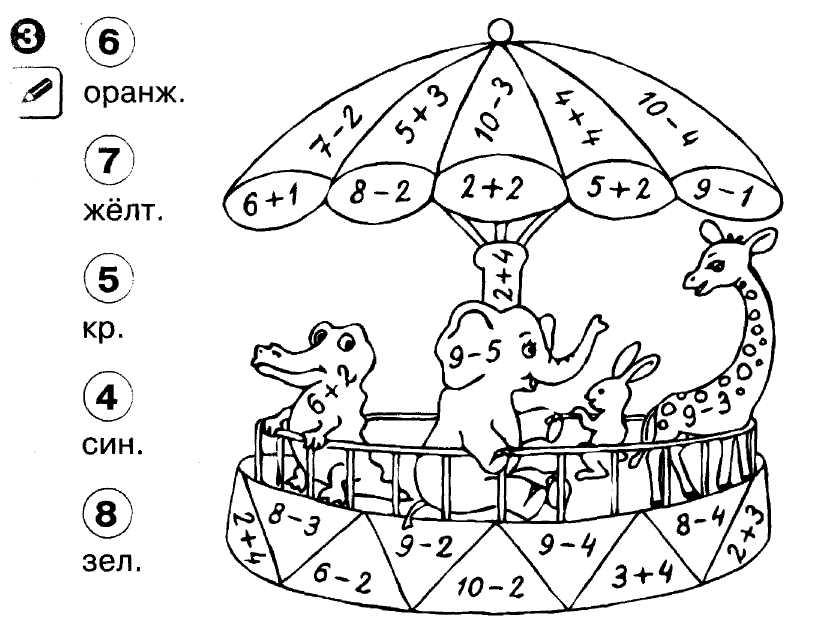 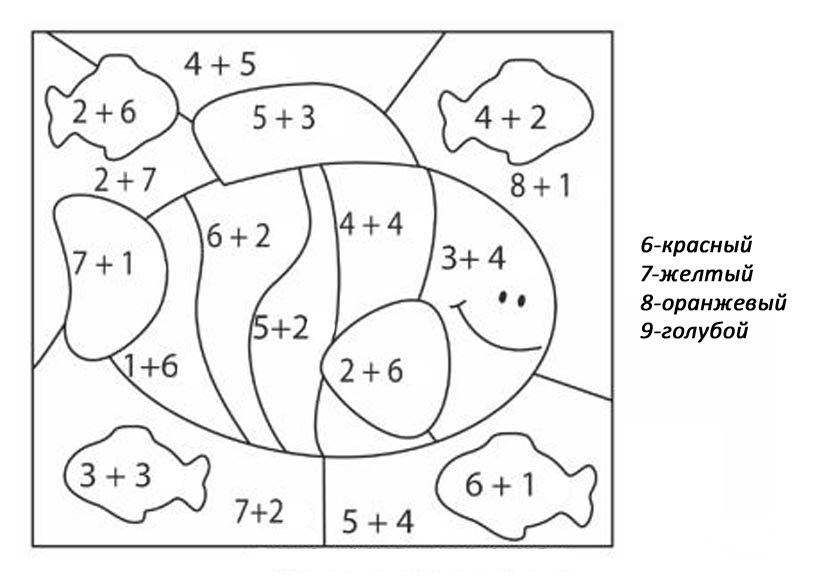 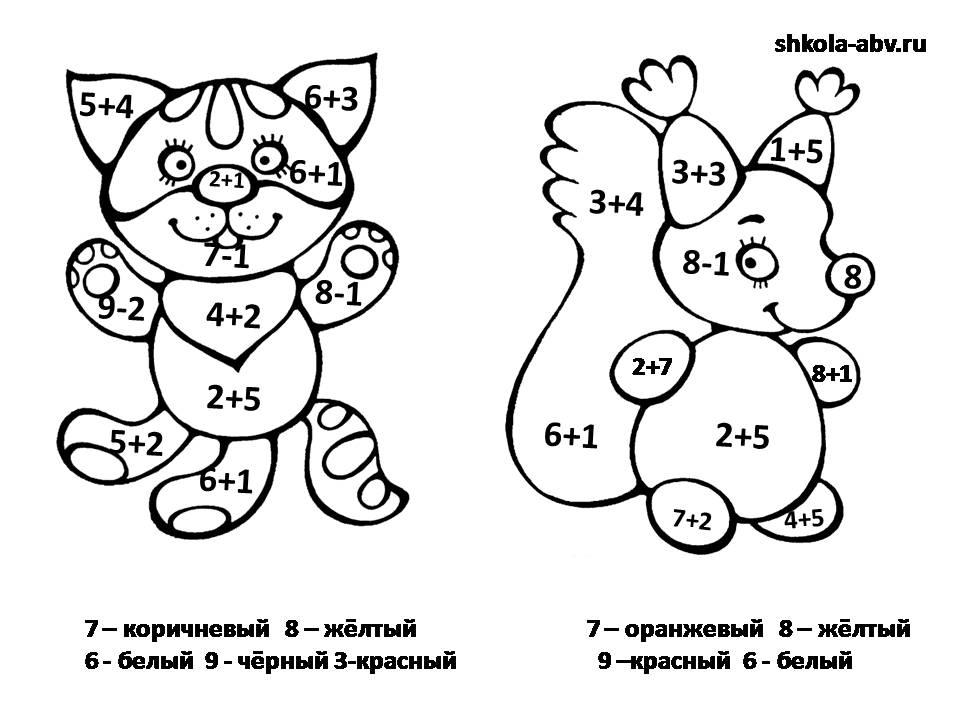 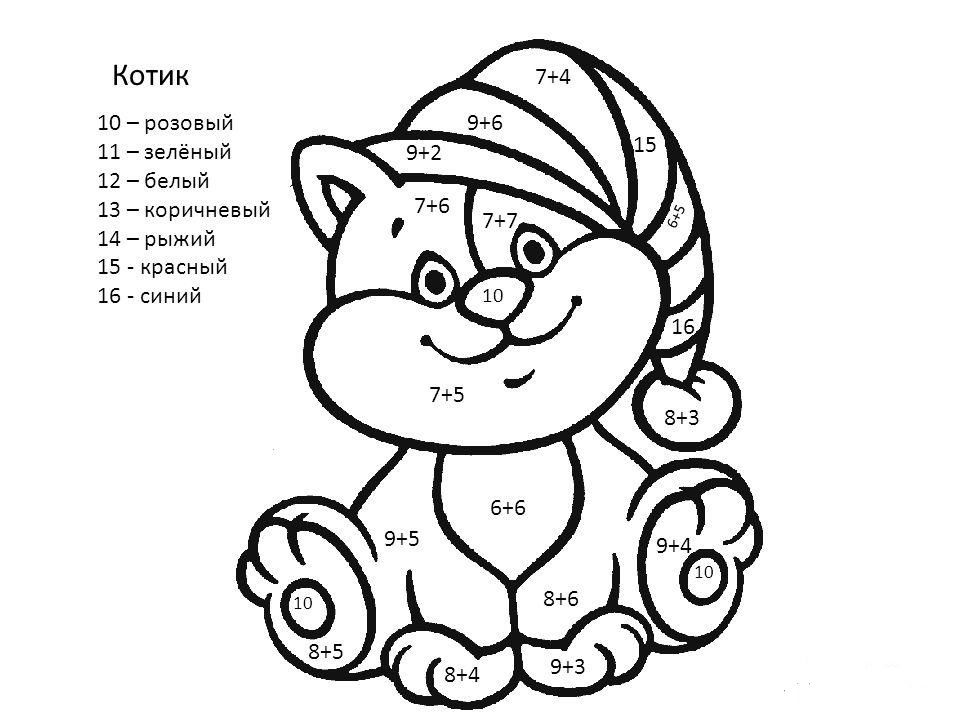 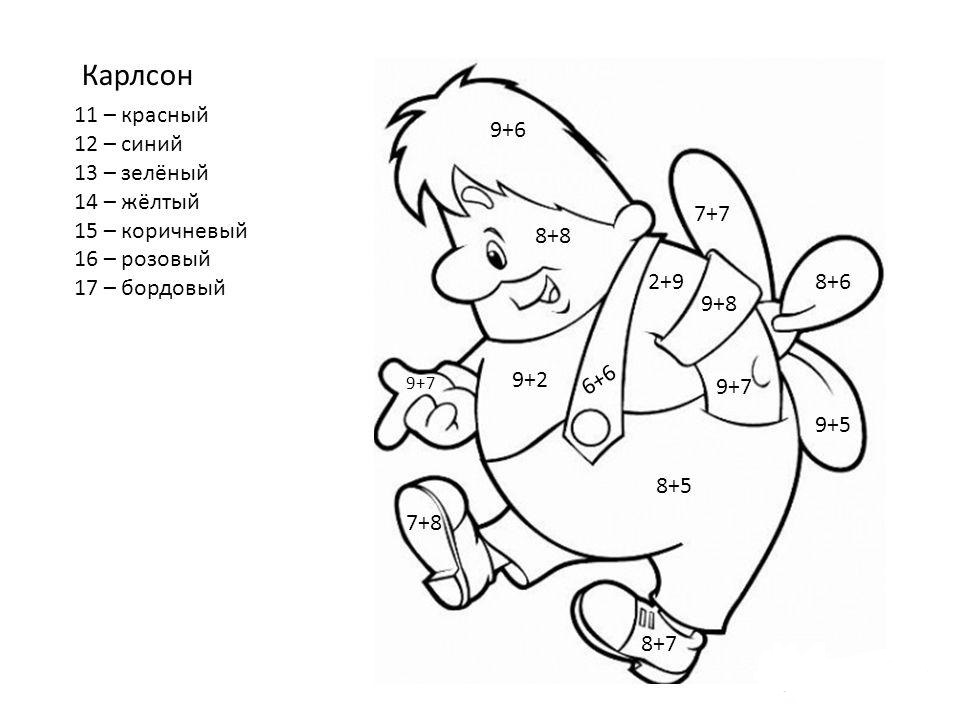 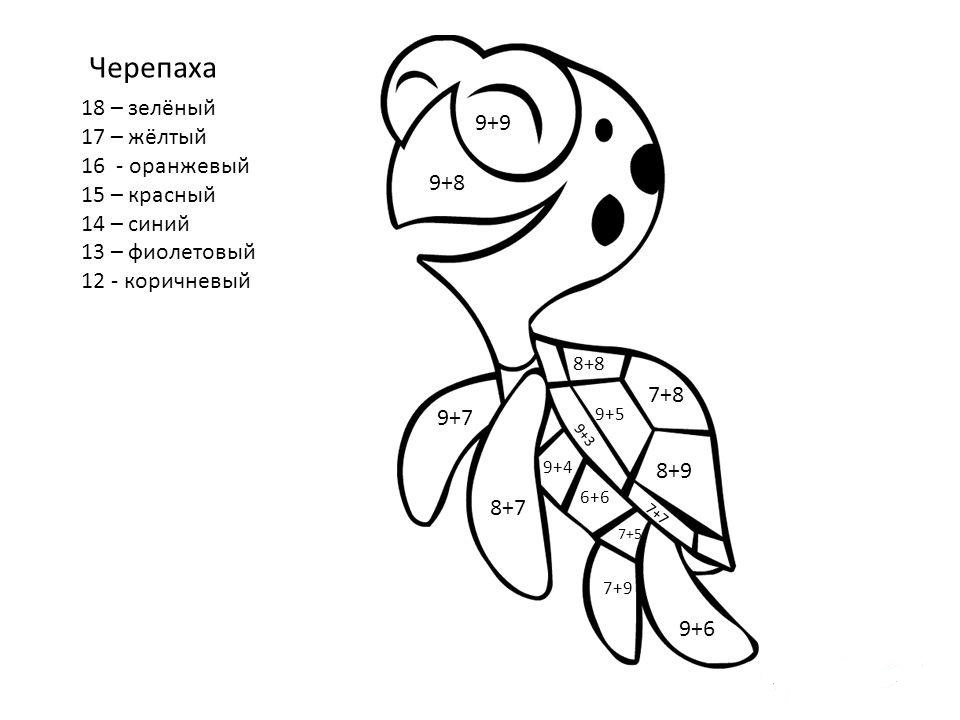 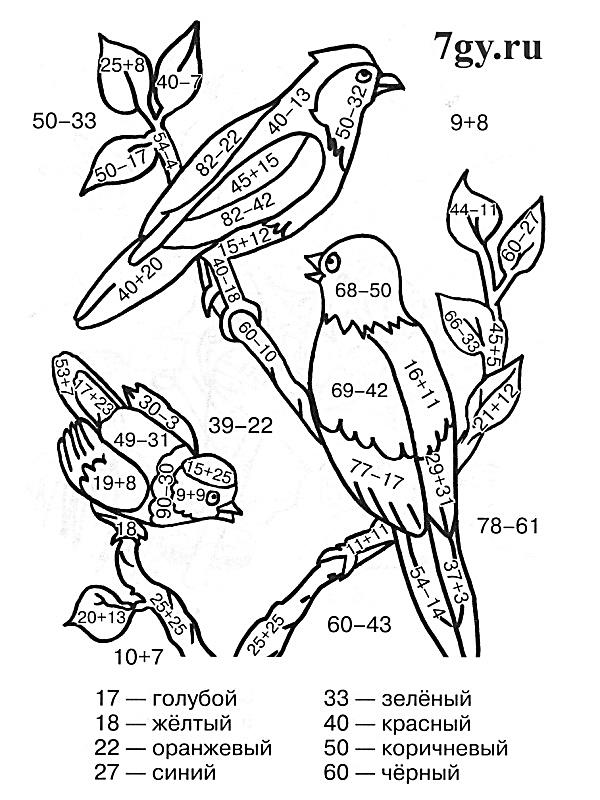 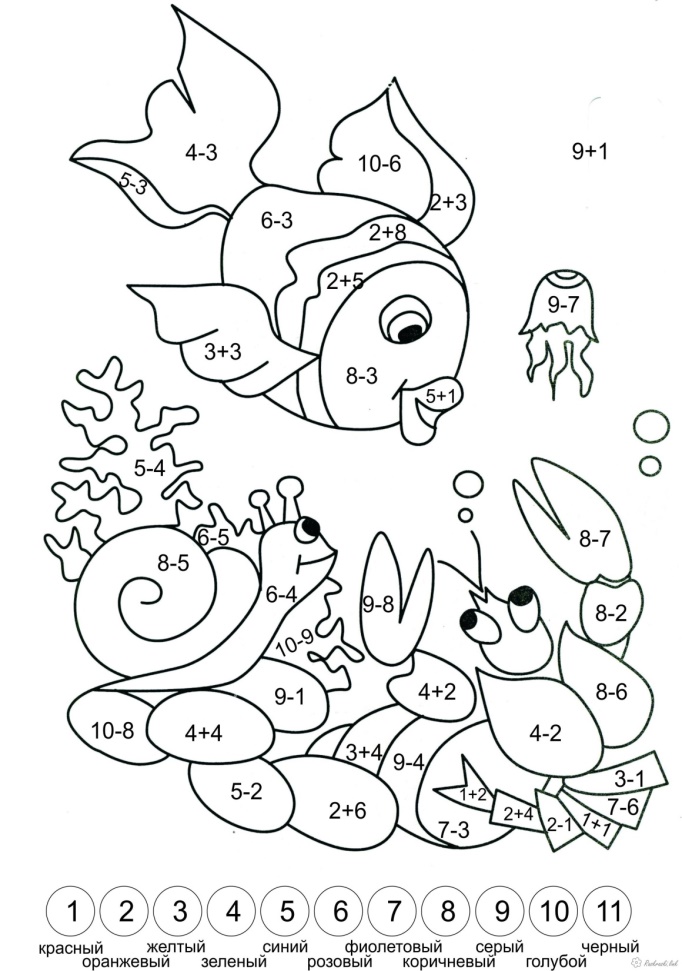 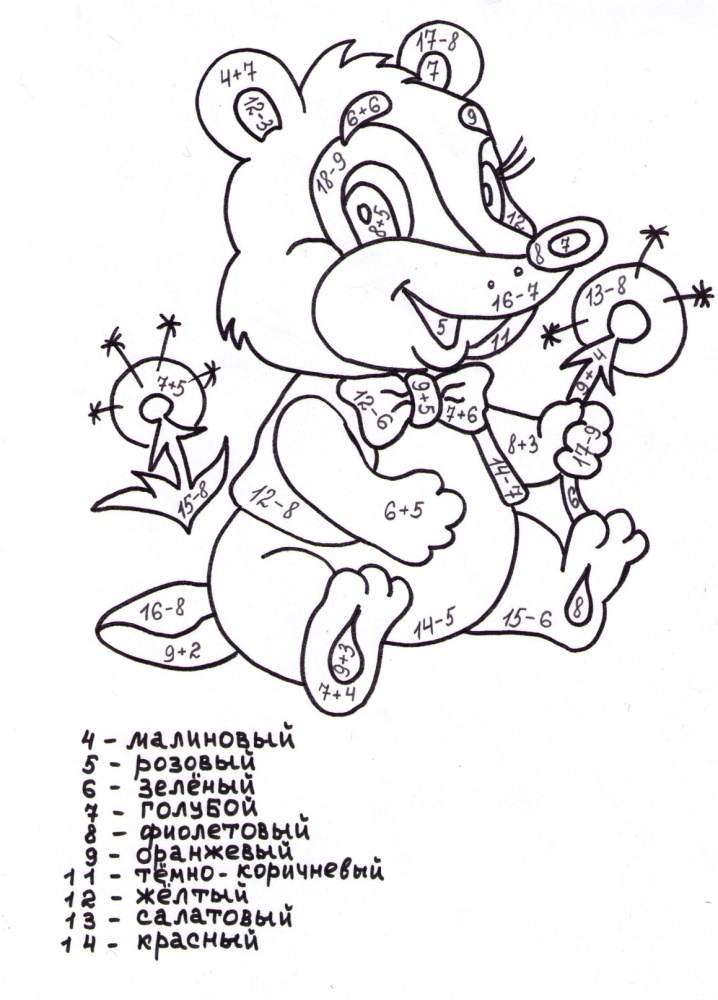 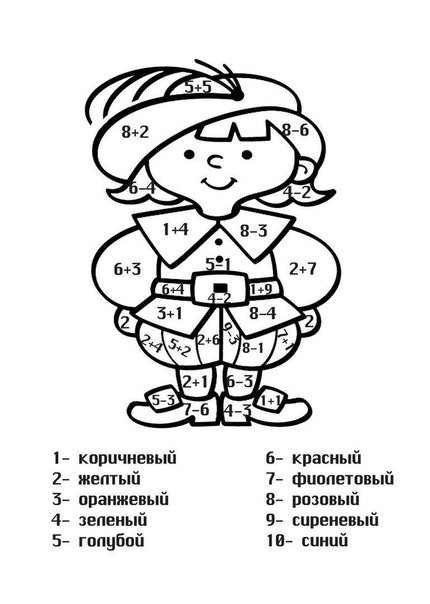 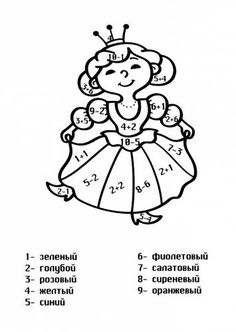 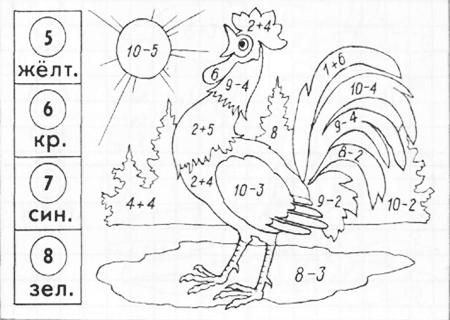 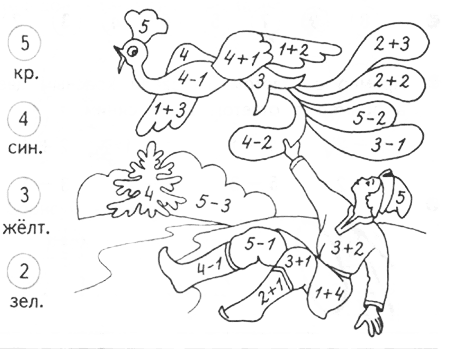 